ANGLEŠČINA   9. razred  heterogena skupina                            učiteljica: Helena Gregorič                                                                                       elektronski naslov: helena.gregoric@guest.arnes.si                                             telefon: 031 395 010      rok za oddajo:   petek, 22. 5. 2020  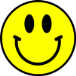                 Pošlji samo fotografije zapisov v svojem zvezku.HELLO EVERYBODY! POZDRAVLJENI V DEVETEM TEDNU UČENJA NA DALJAVO. TA TEDEN SE BOMO UKVARJALI Z NASVETI.TEDEN 9 (18. 5.- 22. 5.2020)sreda, 20. 5. 2020                                                                                    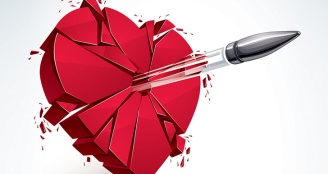 Pripravi učbenik na strani 125. Počasi in natančno preglej stran, preberi pismo 1 z odgovorom pri nalogi 1b in pismo 2 z odgovorom na strani 127. Besedili tudi poslušajhttps://touchstone.si/audio/ts9/125_Letters_to_an_advice_column_Hot_gossip.mp3https://touchstone.si/audio/ts9/126_Letters_to_an_advice_column_Youve_changed.mp3V zvezek napiši še nalogo 2  tako, da napišeš samo fraze, ki imajo enak pomen in jih označiš z enačajem. četrtek, 21. 5. 2020                                     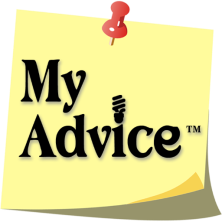 V zvezek napiši naslov MY ADVICE. Razmisli kakšni problemi tarejo tipičnega najstnika/co, izberi enega ali dva ter napiši pismo v prvi osebi, v katerem razložiš problem in prosiš za nasvet.Pismo naj vsebuje od 80 do 100 besed. Pomagaj si z učbenikom (stran 125 – 127)